ПЕЧКАНа сцене низкий стол кубической формы, за которым  на гнутом «венском» стуле сидит Людмила Ивановна, пожилая женщина. Она же  – рассказчица.   Действие происходит в кухне многоквартирного дома для специалистов завода № 74 (Ижмаш) в годы Великой Отечественной войны. На сцене полутемно. Людмила Ивановна – рассказчица, пожилая женщина. Виталий – серьёзный мальчик лет 14, брат Риты и Люды. Люда, сестра Виталия и РитыЛариса                                             ученицы женской школы, лет по 12. ЛиляРита – сестра Виталия и Люды, лет 6.Людмила Ивановна (Открывая книгу): События, про которые я вспоминаю, произошли 40 лет назад. Моя мама, Валентина Лаврентьевна тогда уходила из жизни. Она тяжело болела, почти уже не вставала. Соседки по очереди помогали мне ухаживать за ней и приносили пищу. Чаще других приходила соседка по имени Лилия, примерно одного возраста со мной. Я спросила её: «Почему ты приносишь нам еду чаще остальных?» И Лиля напомнила мне про то, что было во время Войны,  80 лет назад. 	Картина 1.Людмила Ивановна встаёт, стягивает со стола скатерть и медленно уходит. Оказывается, что это не стол, а печка. Через полуоткрытую дверцу выходит мерцающий красный  свет. К свету садится Виталий, бросает в печку пару чурбачков,  раскрывает на коленях книгу, читает. На табуреты вокруг печки садятся девочки. Рита: Я гулять хочу. Люда: Холодно на улице. Нельзя тебе.Рита: А я гулять хочу. Ты ходишь гулять. Почему мне нельзя? Люда: Мы не гулять ходим, а в школу учиться. Одежды нету тёплой – мы до школы бегом и назад. Рита: Я тоже хочу в школу учиться. Люда: Будешь учиться. А теперь не мешай – Виталик уроки учит. Виталий кладёт книгу на колени, на книгу кладёт листок бумаги, достаёт карандаш, пишет пару строк, о чём-то думает. Рита: Ты чего учишь? Виталий напевает: Раз пошли на дело я и Рабинович...Люда: А серьёзно? Виталий: Сочинение вот задали на тему «Моя семья». А в бабской школе сочинения задают? Люда: И что написал? Виталий: Что отец на фронте, бьёт фашистов. А мама работает на заводе, делает  оружие для нашей армии.  Люда: Про меня напиши, что я в женской школе учусь. Виталий: Ладно, напишу. А ещё что писать? Про кого?Рита: Талик, про меня. Виталий: Да что про тебя писать? Рита: Писáй: Рита любит мняку-кусняку и пряник...Виталий: Да манку с пряником кто не любит...Рита: Я кушать хочу...Люда: Терпи – мама придёт скоро. Хлеба принесёт. Виталий: Давайте пока хоть картошку пожарим. У меня вот две картошины есть. Люда: Где взял? Виталий: В школе на свинчатку сменял. Давай, нарезай!Люда режет картошку кружочками, Виталий кладёт её на раскалённую плиту печки. Через некоторое время поднимает ножом и даёт всем по кружочку. Виталий: Эх, вот бы ещё соли...Люда: Недосóл – на столе, пересóл – на спине. Рита: Почему на спине? Виталий: Ну, раньше, в царское время, пóвара по спине били розгами, если пересолит...Рита: Чем били? Виталий: Ну, палками... На вот, картошку.Рита выплёвывает кусочек: фу горелая. Виталий: Подгорела у повара каша – не годится теперь никуда...Входят соседки – Лариса и Лиля. Лариса: Много ли вас, да не надо ли нас? Виталий: Столько, да полстолько, да четверть столько. Много ли будет? Лиля: Картошкой пахнет на весь дом. Люда: Заходите, у нас тепло. А у вас мать на смену ушла? Лиля: Вчера ещё, да всё нету. Верно, сменщица у неё не пришла. Или в заводе ночевать осталась. Лариса: Так уж бывало – по три дня не выпускают:  срочный заказ. Лиля: Да она сама остаётся. Говорит, тяжело в гору-то со смены ходить по морозу, а потом – назад. Люда: А карточки оставила? Лариса: Да  отоварить не можем – холодно в очереди-то стоять. Люда: И у нас картошки то больше нету...Лариса: Суп-то у нас был, да с какой-то  шоши- ероши сваренный. С души воротит.  Мать говорит: ешьте, душа бы приняла, а женя-то пропустит... А то, говорит,  за шиворот вылью. Лиля: Ага, душа-то приняла, а женя 2 дня пропускала...Рита: Какая Женя? Виталий (декламирует): Из-за гардероба высунулась жо...Лиля: А, чтó? Лариса: Ничего, жёлтая ботинка...Все хохочут... Люда:                 Раз на даче мы вдвоёмЗа водой пошли с ведромА колодец далеко И идти нам неохотаВышло просто и легко: Зачерпнули из болота.Лиля:Встретив, мама нам сказала:«Принесли – вот хорошоВыливайте воду прямо В этот глиняный горшок. Я начистила картошки, Положила сельдерей,Посолю ещё немножкоИ поставлю в печь скорей.» Люда:Вот обед на стол поставленСуп сметаною заправленПапа хвалит, говорит: «Обожаю суп с картошкой, Но цыплёнок мал немножко!»Лариса:Мама очень удивилась:«Тут цыплёнка не варилось.»«Ну так чья же это лапка?»«Чья же ножка, в самом деле?»«Значит, мы лягушку съели!»Лиля: А что, лягушки тоже, наверное, большие бывают. Виталий: Их французы едят...Лариса: Так у них тепло, и зимой можно лягушек ловить. Лиля: (Виталию) Ты лягушек видал?Виталий: Да, мы с Милкой до войны к бабушке ездили в Кировскую область. Люда: А мне там бабушка вот такой комок масла подарила, в два кулака. Круглый, как репка. Виталий: Что-то мамы долго нет. Может, тоже задержали? Давайте хоть чай поставим.Люда приносит и ставит на печь чайник. Затемнение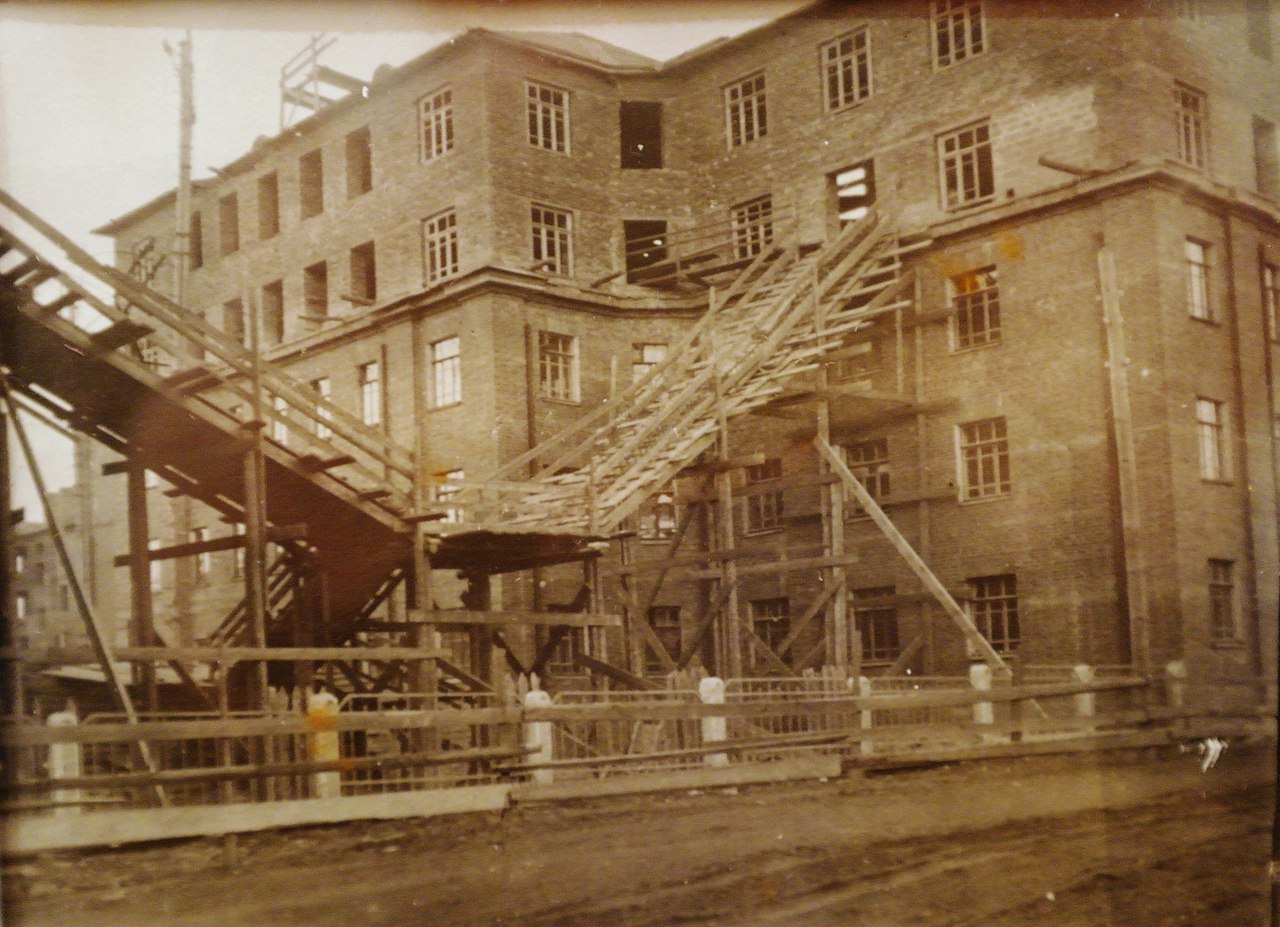 Стройка жилого дома для  специалистов в Ижевске на ул. Красной наканунеВеликой Отечественной войны.Картина 2.Лариса: Ой, девочки, ужас-то какой. А нам классная руководительница сказала, что в девятом классе одна сделалась беременная. Люда: И что с ней стало? Лариса: Ничего. Просто её из школы убрали. Лиля: Говорят, дети рождаются от поцелуев в губы. Лариса: Вот глупости: ты хоть на кошку с котом посмотри. Милка, а ты с мальчишками целовалась? Люда: Вот ещё!  Я и с подругами не целовалась. Лиля: Мальчишки  – наши враги. Лариса: Прям-таки враги? Люда: И Виталик тоже вам враг?Лиля: Нет, Виталька нам друг. Как брат. Это про других мальчишек. Люда: Да, нас водили на танцы в мужскую школу. Там мальчишки стояли по стенкам. Мы друг с другом танцевали. Лиля: Потом ещё в раздевалке мальчишки устроили давку, стали хвататься...Лариса: А может у той девушки была любовь? Люда: В романе Чернышевского «Что делать?» француженка Жюли говорит  Вере Павловне: умри, но не давай ни поцелуя без любви. Лиля: Француженки все, говорят, легкомысленные...Лариса: Да это такой принцип, неверное, был только у революционеров... (Люде) Ты вообще любишь книги читать больше всего.Люда: А ты разве не любишь? Лариса: Нет, мне нравится по улице носиться. Когда тепло. Люда: Но всё равно, книги учат жить. Лариса: А чё меня учить? Люда: Но когда-то станешь  семью заводить и детей воспитывать?  По каким правилам? Лариса: Ай, дети сами рóдятся и вырастут. Виталий (Входя на кухню): А Ритка где? Лиля: Здрасте-мордасьте...Виталий:  Здорово, писклявки... Люда:  Ритку покормили и положили спать. Виталий: А чем кормили? Люда: Обéдешную пайку дала. Виталий:             Дайте ножик, дайте вилкуЯ зарежу свою милкуДайте ножик поострейЯ зарежу побыстрей.Лиля: Вот такая мужская благодарность...Люда: Ты где шляндаешь? Виталий: Ходили смотреть с ротóнды на горы шлака. Лариса: А чего там смотреть? Виталий: А, не понимаете: шлак раскалённый из завода везут, он в темноте светится, потом его на берег валят, он в пруду отражается. В темноте так красиво, будто закат солнца...Лиля: А отчего затемнение в Ижевске не снимают? Виталий: Затемнение нужно,  чтобы немецкие самолёты города не видели. Лариса: А если увидят – то что? Виталий: Завод разбомбят.Лариса: А на нас бомбы не попадут? Виталий: В тебя точно не попадут – ты бегаешь быстро. Люда: А матери-то у нас в заводе. Лариса: Дак фронт-то уже далеко...Виталий: Далеко. А вдруг? Лариса: Вдруг бывает только пук...Виталий: Опять же, электричество идёт от завода и водопровод. Так что если завод разбомбят, нам из квартиры тоже придётся уходить в частный дом. Лиля: Наверное, потому нет на улице фонарей, что лампочек не хватает. У нас на весь класс одна лампочка. У Лариски так же. Лариска как-то лампочку выкрутила, так занятия отменили. Виталий: Диверсантка что-ли? Лариса: Я ведь не украла – просто в шкаф спрятала. Виталий: А у нас как-то чернила замёрзли. Тоже контрольную отменили. Люда: Ладно, давай уроки делать, пока свет есть. Все берут книжки садятся вокруг печки. Людмила Ивановна: А  потом  из завода приходила наша мама, Валентина Лаврентьевна и  наступало время ужина, Мама каждому давала поровну: ложечку сахарного песка, кусочек хлеба и чашку тёплой воды. Не знаю, откуда брался тот хлеб для Лили и её сестры: вряд ли мама могла хоть что-то отрезать им от нашей крошечной «иждивенческой» пáйки. Видимо, она делила свою, «рабочую» пайку и голодная потом шла на смену? Не помню, чтобы мама садилась тогда к столу. Но соседские дети ели вместе с нами. Лиля сказала, что всю жизнь она с благодарностью помнит про это и теперь отдаёт нашей маме свой долг...